Smluvní strany:Smlouva o dílo(dle §2586 NOZ)Č. j. UPM / 1059 /  2020u(p)mObjednatel:Uměleckoprůmyslovémuseum   v PrazeSe sídlem ulice 17. listopadu 2, 110 00 Praha 1  Zastoupené PhDr. Helenou Koenigsmarkovou - ředitelkou IČ : 00023442, DIČ: CZ00023442Bankovní spojení: Č.ú. ČNB 20001-16337011/0710 Osoby oprávněné  k jednání:ve věcech smluvních:	PhDr. Helena  Koenigsmarková, ředitelkave věcech technických, včetně realizace díla, fakturace a převzetí díla: Ing. Dušan Seidl, vedoucí oddělení prezentace  sbírek UPM(dále jen „ objednatel" )aDodavatel:Grafpro, s. r. o.Se sídlem Ke Strouze 499/7, 101 00 Praha 10zast oupený :	Ing. Tomáš Ro háček, jednatel IČ: 27365972DIČ: CZ27365972(dále jen „dodavatel")Smlu vní strany uzavírají tuto smlouvu , jíž se dodavatel zavazuje zajistit pro objednatele výrobu textů, obrazů a popisek ve dvou sálech pro výstavní projekt „ Mezi kýčem a akademií. Chromolitografie ve službách reklam y a umění" (dále jen „ výstava" ) dle prostorového řešení výstavy, jehož autorem je arch . Tomáš Džadoň, grafického řešení, jehož autorem je Vladimír Vimr a kurátorkou PhDr. Lucie Vlčk ová, Ph.O., a které tvoří přílohu č. 1 této smlouvy, a objednatel se zavazuje k jeho převzetí a k zaplacení sjednané ceny za jeho provedení podle podmínek obsažených v následujících ustanoveních této smlou vy.I.Předmět smlouvyDodavatel se zavazuje provést na svůj náklad a nebezpečí pro objednatele dílo, které spočívá v těchto částech díla :A/  v tisku pruhů  výstavních  textů  na  materiál  „kanvas"  v délce  3  metry  (10  kusů)  a  4  metry  (3 kusy)se začišťovacími UH zaklapávacími lištami v hliníkové barvě na obou  koncích,B/ dále v tisku replik historických tiskařských strojů a detailů chromolitografických technik (v počtu 10 kusů),C/ v tisku a instalaci popisek v počtu 420 kusů ve dvou barevných variantách na tiskařský karton přírodní a černé barvy o velikost i 18 x 12 cm,a to dle prostorové studie výst avy (v příloze č. 1) v sídle objednatele (dále jen „ dílo") a objednatel se zavazuje dílo převzít a zaplatit níže sjednanou cenu díla.11.čas a místo plněníDodavatel provede dílo od 23. listopadu 2020 a nejpozději do 1. prosince 2020 na místě určení.111.Cena dílaCena za pr ovedení díla byla stanovena dohodou na 11 3.300 ,- Kč bez DPH (slovy: jednostotřináct­ tisíctřistakorun českých), tj . 137.093,-Kč vč. DPH 21% (slovy: jednost otřicetsedmtisícdevadesátt řikorun českých).IV.Platební podmínkyCena díla je splatná ve lhůtě 30 dnů od doručení daňového dokladu (faktury) objednateli a bude zaplacena formou bankovního převodu na účet dodavatele.v.Způsob  převzetí dodávkyDodavatel předmět díla předá v reálné podobě do 1. 12. 2020 a objednatel jej převezme formou písemného předávacího protokolu, přičemž k pře vzetí předmětu díla poskytne objednatel nezbytnou součinnost.VI.Odpovědnost  za  vady, reklamační řízeníV případě, že objednatel shledá v díle vady, vyzve dodavatele k jejich odstranění ve lhůtě 3 dnů .VII.Smluvní sankcePro případ prodlení dodavatele  s plněním  díla sjednávají smluvní strany pokutu ve výši  0, 025%   z celkové ceny díla denně za prvních 10 dnů prodlení, dále pak 0,05% za každý další den prodlení.Pro případ prodlení objednatele se zaplacením ceny díla sjednávají smluvní strany smluvní pokutu ve výši 0,025% denně za prvých 30 dnů prodlení, dále pak 0,05% za každý další den prodlení.VIII.Jiná ujednáníPřípadné změny této smlouvy budou provedeny písemně formou dodatků.IX.Ustanovení přechodná a závěrečnáTato smlouva je vyhotovenave třech výtiscích s platností originálu, z nichž dodavatel obdrží je den výtisk  a objednatel dva.Veškeré změny budou zpracovány písemně ve formě číslovaných dodatků k této smlouvě.Smlouva nabývá platnosti dnem podpisu oběma smluvními stranam i a účinnosti dne zápisu ro registru sml uv, což provede objednatel.Nedílnou součástí této smlouvy je příloha č. 1 - Prostorová studie výstavy „ M ezi kýčem a akademií".V Praze dne 18. listopadu 2020Jr)'    (	., • P,aze)oednatel jPhDr. Helena KoenigsmarkovádodavatelIng. Tomáš RoháčekPříloha č. 1 ke Smlouvě o dílo č. j. UPM / 1059 / 2020 Prostorová studieVýstava „Mezi kýčem a akadem ií. Ch romolito grafie ve slu žbách rek lamy a umě ní"tl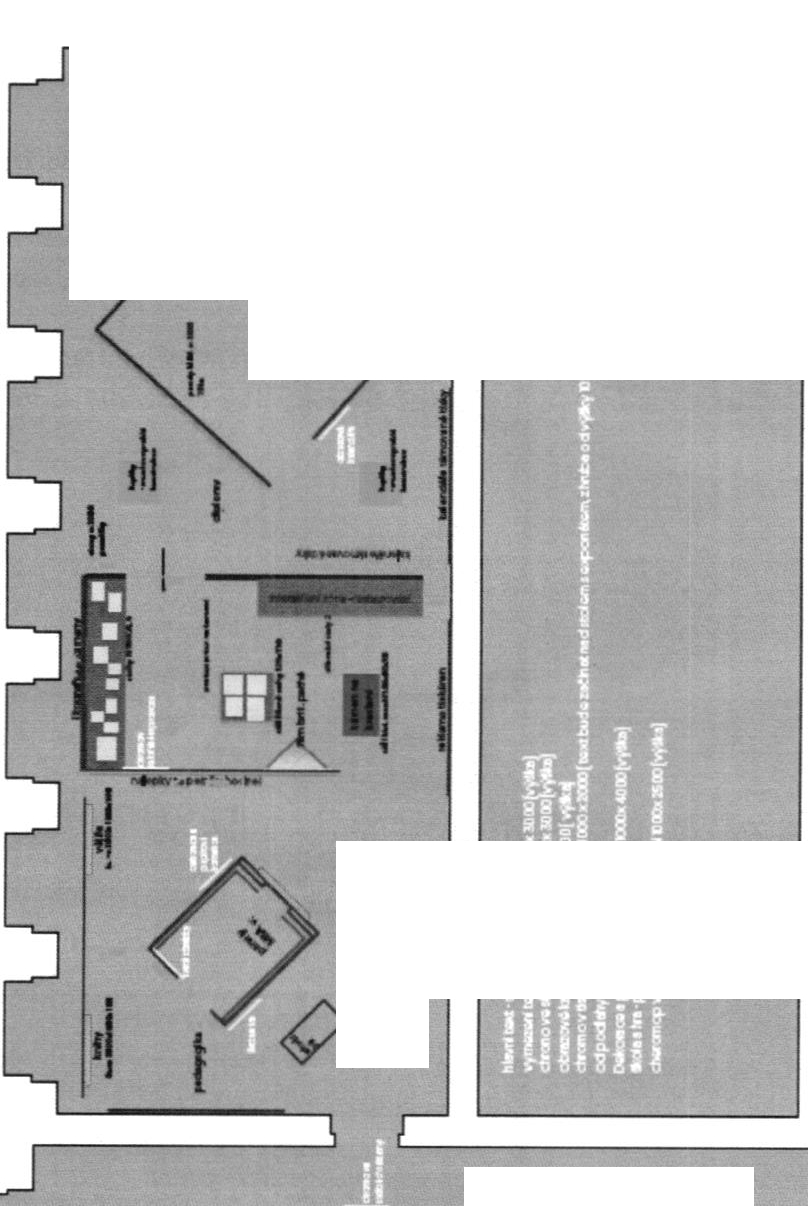 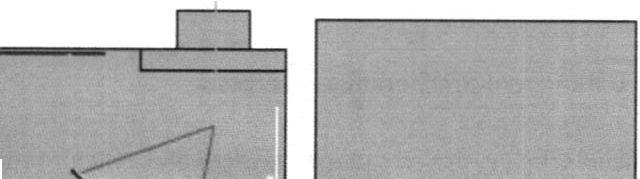 UJu.<(c::::gtJ- 	.ooc::::I ua..:::>I	I  I	!I	I.---L-	 	•	•	 	•	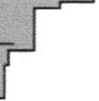 I	!	I	I 	ť	 !	I	••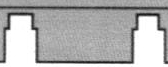 